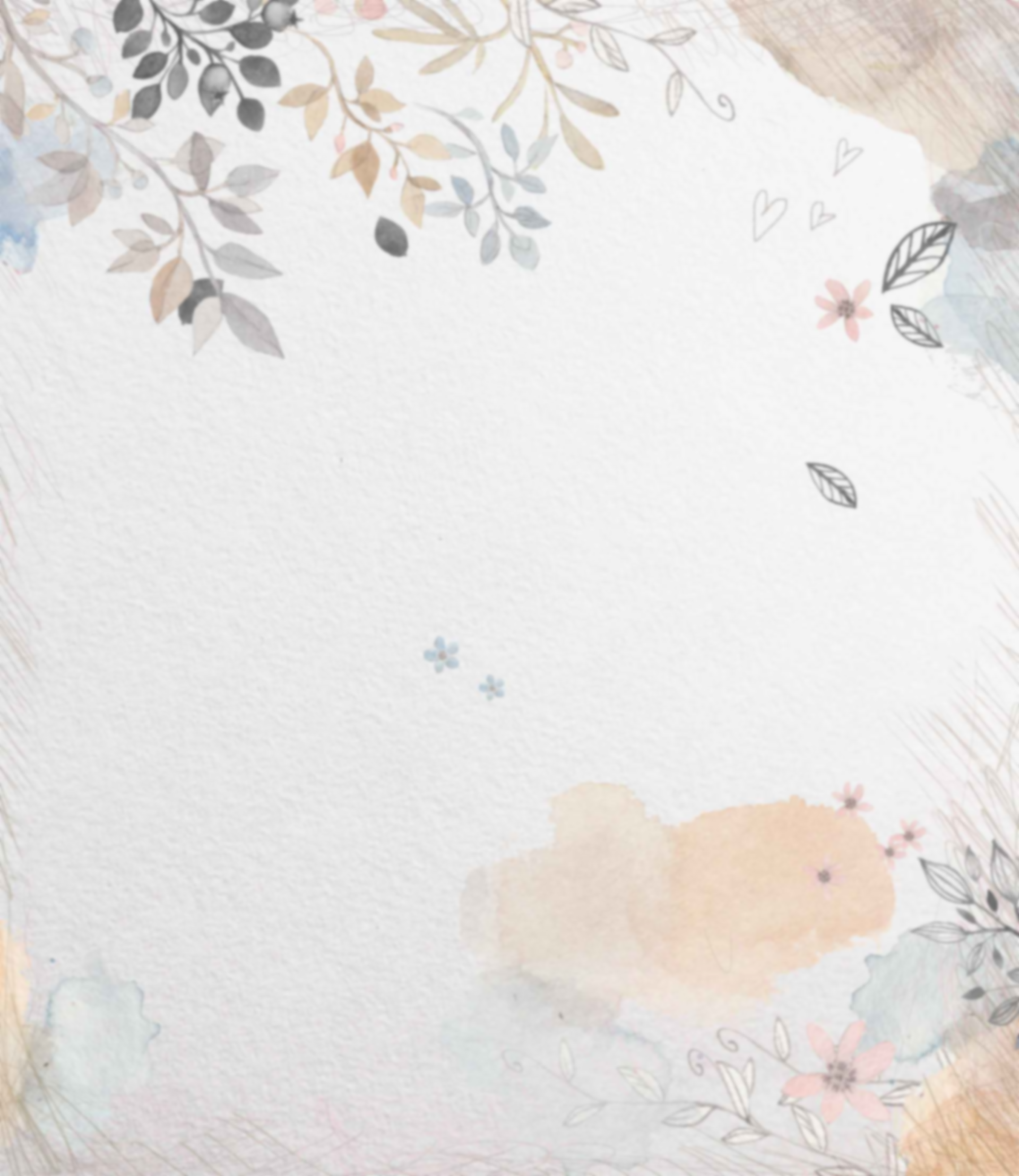 Valguma pasaules restorānāĒdienkarte Valguma godu zupa ar apceptu zandartu, dārzeņiem un jūras zāli                    9.00€Sātīgā zivju zupa ar mīdijām, grauzdētu maizi, čorizo un zaļumiem                  9.00€                Sviestā cepts lasis ar saldā kartupeļa biezeni, balto kvinoju, Holandes mērci un dzidrinātā sviestā gatavotu brokolini                                  16.00€                                                   Lēni gatavota grilēta cūkas fileja ar jaunajiem kartupeļiem, sēņu mērci un lapu–dārzeņu salātiem                                                                      14.00€                                                                             Melno lēcu–tomātu–baklažānu sautējums ar spinātiem un(ja vēlaties) rīvētu cieto sieru                                                                                         9.00€Bērnu porcijaPašgatavoti vistas gaļas nageti ar svaigiem dārzeņiem, saldā kartupeļa vai ziedkāposta biezeni, vai fritētām kartupeļu daivām, tomātu mērcīti                5.00€    DesertsŠokolādes fondants ar plombīra saldējumu, upeņu–portvīna mērci                 7.00€  ***Maizes grozs un garšaugu sviestiņš divām personām                                           2.00 €